Publicado en Villanueva de Sigena el 26/08/2020 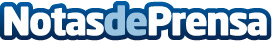 Carpintería Metálica Villanueva ayuda a elegir el toldo de aluminio que mejor se adapta al hogarCon las altas temperaturas y el buen tiempo, pueden surgir nuevas necesidades en una casa, como la de tener un buen toldo de terraza o jardín para salir en plena luz del día sin pasar un calor excesivoDatos de contacto:Salvador974578182Nota de prensa publicada en: https://www.notasdeprensa.es/carpinteria-metalica-villanueva-ayuda-a-elegir Categorias: Bricolaje Interiorismo Aragón Consumo Jardín/Terraza http://www.notasdeprensa.es